Публичное представление собственного инновационного педагогического опыта учителя начальных классов МОУ «Лицей №4»городского округа СаранскКочетовой Елены АлександровныТема: «Формирование читательских компетенций у младших школьников средствами технологии продуктивного чтения»1.Обоснование актуальности и перспективности опыта.Его значения для совершенствования учебно-воспитательного процесса.Сегодня, в ХХI веке, кем бы ни был современный человек, какой бы род деятельности он ни избрал, он всегда должен быть читателем, не только усваивать содержание, но и находить нужную информацию, осмысливать ее и интерпретировать. Чтение является универсальной техникой получения знаний, а понимание текста - это познавательная деятельность по установлению его смысла на основе читательского опыта. Современное общество заинтересовано в квалифицированном читателе, так как мы живем в условиях изобилия информации, поэтому извлечение нужной информации из текста и ее преобразование становятся важнейшими умениями, без которых невозможно жить в обществе и достичь успехов. Федеральный государственный образовательный стандарт впервые в истории нашего образования обозначил не содержание, которое надо «пройти» за время обучения в школе, а главные образовательные результаты, которых должен достичь ученик к завершению этого жизненного этапа. И одним из них является смысловое чтение (понимание, интерпретация и оценка текста) как важнейшее метапредметное умение, носящее универсальный характер и являющееся залогом успешности не только обучения, но и всей жизни человека в современном информационном мире. Необходимость обучать пониманию текста, стратегиям его смыслового чтения заставляет по-другому формулировать роль текста в процессе достижения обозначенных результатов всех уровней при обучении: предметных, метапредметных, личностных. Федеральный государственный образовательный стандарт начального общего образования выдвигает требования, направленные на развитие читательских универсальных умений младших школьников. Но степень разработанности проблемы формирования основ читательской компетентности младших школьников в целом является недостаточной: не до конца обоснована ее структура применительно к младшим школьникам, требуют уточнения педагогические условия формирования данного умения, необходимо определение критериального аппарата для оценки уровней сформированности основ читательской компетентности младших школьников, не разработана структура уроков самостоятельной читательской деятельности.Всё вышеизложенное позволяет констатировать, что накопленный психолого-педагогический опыт недостаточен для разрешения противоречия между необходимостью качественного изменения процесса и результатов обучения младших школьников чтению в соответствии с требованиями Федерального государственного образовательного стандарта начального общего образования и отсутствием научно-обоснованных педагогических условий формирования основ читательской компетентности младших школьников, потенциал которых является педагогической базой успешного приобщения обучающихся к чтению.2. Условия формирования ведущей идеи опыта, условия возникновения, становления опытаНа повышение эффективности формирования основ читательской компетентности младших школьников влияют педагогические условия, под которыми понимается совокупность мер или обстоятельств образовательного процесса, обеспечивающих читательскую компетентность младших школьников.Конечно же, это уровень самого образовательного учреждения: гарантированные и жизнеспособные учебные программы, стимулирующие цели и эффективная обратная связь, включенность родителей и общественности, безопасная и упорядоченная среда, коллегиальность, профессионализм и т.п.; уровень учителя: особенности методики, организационные технологии, составление учебных планов и т.п.; уровень ученика: семья, обучаемость, дополнительные знания, мотивация и т.п.К эффективным средствам, помимо олимпиад и конкурсов разного уровня, я отношу следующие: классные соревнования по домашнему чтению с регулярным награждением победителей; выставки лучших детских творческих работ; использование портфолио детских работ и достижений; возможность выбора детьми дополнительных образовательных программ; дополнительные занятия по программам и пособиям повышенной сложности.  Формирование читательской компетентности предполагает активное взаимодействие педагога и учащихся. Со стороны педагога – это: формирование и развитие мотивации чтения, интеграция элементов классного и внеклассного чтения, разработка технологии продуктивного чтения с применением ИКТ-технологий, мультимедиа источников и уроков нового типа, систематический мониторинг процесса формирования основ читательской компетентности в каждом классе. При формировании читательской компетентности младших школьников мною реализуются следующие принципы: отбор качественного содержания учебного материала, учёт индивидуальных особенностей учащихся, непрерывная связь теории с практикой, тематическое и жанровое разнообразие детского чтения, непрерывность теории с практикой. Поясню, в чём смысл перечисленных принципов.Принцип отбора качественного учебного материала учителем отражает действия законов формирования читателя и законов формирования круга детского чтения: отбираемые произведения должны отвечать требованиям возрастных ограничений, возрастных перспектив и возрастных соответствий, помимо текстов  учебника надо читать детские книги доступные возрасту и формирующие культуру чтения. Принцип тематического и жанрового разнообразия отражает связь тематических разделов чтения с общественными приоритетами и предполагает включение различных жанров художественной и научно-познавательной литературы. Принцип учета индивидуальных особенностей младших школьников регулирует взаимосвязь между активностью и сознательностью, восприятием, осмыслением и запоминанием, определяет читательские интересы, формирование познания и меру трудности детского чтения. Принцип непрерывности связи теории с практикой характеризует операционную сторону учебного процесса, ориентирует младших школьников на развитие самостоятельности и возможности применять читательский опыт в различных жизненных ситуациях. Формирование читательской компетентности предполагает и активность со стороны учащихся: освоение ведущего метода чтения - рассматривания детской книги, активное участие во всех видах бесед по обсуждению прочитанного, развитие внимания к словарному составу произведения, структуре и содержанию текста, запоминание авторов и заглавий прочитанных книг и произведений.В основу организации работы по формированию читательской компетенции учащихся я включила формирование таких читательских умений, овладение которыми свидетельствует о полном понимании текста. К ним относятся читательские умения первичного восприятия художественного текста, общая ориентация в содержании текста и понимание его целостного смысла; нахождение информации; интерпретация текста; рефлексия на содержание текста или на форму текста и его оценка. Учитель, организуя работу учащихся со всеми группами читательских умений, может обеспечить формирование читательской компетентности младших школьников. 3. Теоретическая база опыта. Изучив литературу по теме «Формирование читательских компетенций у младших школьников средствами технологии продуктивного чтения» я убедилась, что поднятая мной проблема привлекает учителей, ученых. Методологической основой моего опыта являются общефилософские положения о принципах, формах и средствах научного познания, о ведущей роли деятельности в развитии и саморазвитии человека, идеи системно - деятельностного (Л.С. Выготский, Л.В. Занков, В.В. Давыдов, Д.Б. Эльконин и др.), личностно - ориентированного (Е.В. Бондаревская, В.В. Сериков, И.С. Якиманская), гуманистического (Я.А. Коменский, К. Д. Ушинский, Л. Н. Толстой) и компетентностного (В.А. Болотов, А.А. Вербицкий, В.Г. Виненко, И.А. Зимняя, А.М. Новиков, А.В. Хуторской) подходов.4. Технология опыта. Система конкретных педагогических действий, содержание, методы, приёмы воспитания и обучения.С целью формирования читательской компетенции у детей младшего школьного возраста в педагогической деятельности я опираюсь на технологию продуктивного чтения, которая базируется на законах читательской деятельности, интеграции элементов педагогических технологий, обеспечивающих с помощью творческих заданий, диалогов с автором и комментированного чтения работу с текстом: до чтения, во время чтения и после прочтения произведения.  Данная технология универсальна, так как её можно использовать, обучая по любым образовательным программам, в классах с различным уровнем подготовки учащихся, она применима при работе с любыми типами текстов. Ключевое слово в названии технологии – «продуктивное». Продуктом является полноценное восприятие и понимание текста. Технология продуктивного чтения разработана с опорой на природосообразную теорию формирования типа правильной читательской деятельности, или теорию формирования читательской самостоятельности Н.Н. Светловской, которая обеспечивает естественную для любого читателя последовательность шагов при самостоятельном чтении книги и с помощью конкретных приёмов чтения обеспечивает полноценное восприятие и понимание текста читателем, активную читательскую позицию по отношению к тексту и его автору. Технология продуктивного чтения – одна из ведущих образовательных технологий деятельностного типа. Эта технология направлена на формирование познавательных, коммуникативных универсальных учебных действий, развивает умение истолковывать прочитанное и формулировать свою позицию, адекватно понимать собеседника (автора), умение осознанно читать вслух и про себя тексты учебников, извлекать информацию из текста. Данная технология создает базу для развития умений и навыков гибкого чтения, которое предусмотрено в основной школе. В ежедневной подготовке к урокам литературного чтения мне помогает схема проектирования уроков.Проект урока литературного чтения по данной технологии:1.Чтение текста самим учителем в момент подготовки к уроку «свежим взглядом» с вычитыванием трех уровней текстовой информации: фактуальной, подтекстовой, концептуальной).2.Определение художественной задачи текста (мотива, который побудил автора к написанию произведения, замысла, жанра текста)3.Формулирование конкретных учебных целей именно этого урока (для учителя и для учеников).4.Формулирование темы урока (а не название того, что читаем), исходя из художественной задачи текста и целей урока.5.Обдумывание этапа антиципации.6.Выбор вида первичного чтения.7.Выстраивание этапа перечитывания (сколько раз, зачем, какие приемы анализа используем на каждом этапе).8.Продумывание обобщающей беседы с постановкой главного смыслового вопроса.9.Продумывание этапа работы с текстом после чтения10.Выбор домашнего задания.Работая по этой схеме из урока в урок, дети учатся воспринимать и понимать текст так, как задумал автор, опираясь на вычитывание трех видов информации: фактуальной (то, о чем говорится в тексте в явном виде), подтекстовой (то, о чем говорится в неявном виде, «между строк», о чем грамотный и внимательный читатель догадывается из подтекста, включая свой жизненный опыт), концептуальной (в которой скрыт основной смысл текста, отражающий замысел автора.Вычитывание трех видов информации ведет к определению художественной задачи текста и к вершине осмысленного чтения – к пониманию концепта произведения – то есть основной мысли, идеи текста.Как же работает данная технология? I этап. Работа с текстом до чтения.Цель: прогнозирование содержания текста.Главная задача учителя на этом этапе – вызвать у детей желание прочитать текст, создать мотивацию.Работа над пониманием текста начинается ещё до его чтения. На этом этапе использую прием антиципации. Дети анализируют иллюстрацию, соотносят её содержание с заглавием произведения, возможно, и раздела книги, читают ключевые слова, предполагают, о чём будет текст, который им предстоит читать. Уже чтение заглавия текста вызывает у ребят стремление сформулировать нечто подобное "гипотезе" о дальнейшем содержании. В таких случаях процесс чтения принимает характер как бы проверки этого предположения. Оправдывалась ли эта "гипотеза" или нет, она везде способствует лучшему пониманию.Если обнаружится несовпадение "гипотезы" с данными, извлекаемыми из текста, появится критическое отношение к своей "гипотезе" и к тому, как было понято прочитанное. Процесс понимания активизируется, станет целенаправленным.Строя гипотезу, учащиеся привлекают запас своих знаний по данному вопросу. Благодаря этому они заранее входят в круг обсуждаемых проблем, а затем активно сравнивают то, что высказано в тексте, с тем, что они знают из прошлого опыта.Пример использования приема антиципации на иллюстрации к произведению В. Драгунского «Сестра моя Ксения», учебник литературного чтения 1 класс.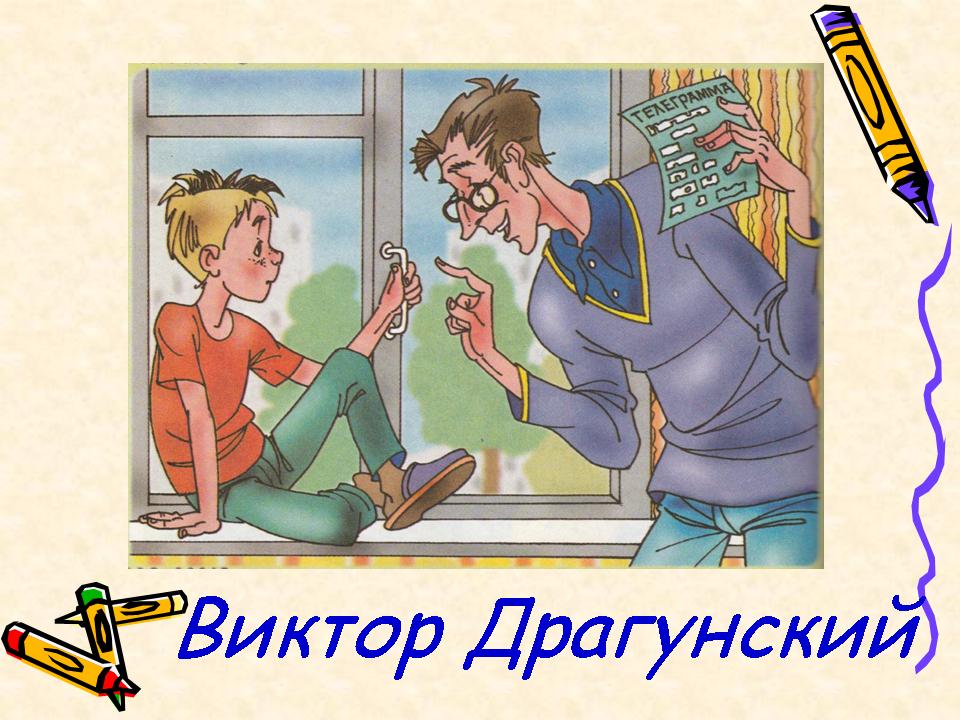 -Можно ли предположить по рисунку, кто герои этого произведения? (Обычно дети говорят, что это папа и сын)-А может быть, это учитель и ученик? (Нет, мальчик одет в свободную одежду, сидит на подоконнике, в домашних тапочках)-Одинаковое ли у них настроение? Каким изображен мальчик? Почему он сидит на окне? (Мальчик грустный, вглядывается в даль улицы, видимо, он кого-то ждет)-Что обрадовало папу? (У него в руках телеграмма, видимо, известие, полученное из телеграммы, его и обрадовало)-А теперь узнаем фамилию автора рассказа – Виктор Драгунский. Что еще нам стало понятно в иллюстрации? (Мальчика зовут Дениска Кораблев. Это герой многих произведений Драгунского). Истории о Дениске всегда интересны. Захотелось прочитать новую? (Да!) В 3-4 классах прием антиципации идет, в основном, с опорой на фамилию автора, название произведения, так как иллюстраций в учебниках становится меньше. Учебник литературного чтения 4 класса, рассказ М.Пришвина «Изобретатель». -О чем может быть рассказ, автор которого М. Пришвин? (О природе, животных, растениях, отношении человека к природе)-А кто такой изобретатель?-Почему слово «изобретатель», вынесенное в название рассказа, Пришвин взял в кавычки?-Кто же в природе может быть изобретателем?-Захотелось прочитать об изобретателе, которого знает Пришвин?Мотивация к прочтению произведений создана, подходим к постановке цели урока. Целесообразно перед чтением текста в классе совместно с детьми формулировать цель чтения, причем делать это следует не только на уроках литературного чтения, но и на других занятиях, например, на математике при прочтении условия задачи. От правильно определенной цели и мотивов чтения напрямую зависит усвоение прочитанного на втором этапе, глубина и прочность запоминания.Наиболее приемлемыми для начальной школы можно считать следующие цели чтения: чтение с целью первого общего знакомства с книгой; чтение с целью понять позицию или отношение автора к героям; чтение с целью критического анализа прочитанного; чтение с целью извлечь (выписать) наиболее ценную информацию, сделать выписки наиболее нужного материала; чтение с целью группировки, классификации прочитанного материала; чтение с целью интерпретации, комментирования прочитанного; чтение с параллельными размышлениями о прочитанном; чтение с целью развития скорости чтения; чтение с целью развития эмпатии, рефлексии и других качеств личности.Таким образом, знание педагогом механизма и методики развития читательских умений, систематический контроль их уровня позволяет добиться желаемых результатов в формировании информационной компетентности учащихся.Работа с текстом переходит во второй этап – во время чтения. Цель этапа – понять текст и создать его читательскую интерпретацию (истолкование, оценку). Главная задача учителя – обеспечить полноценное восприятие текста детьми. В решении этой задачи помогает прием «диалог с автором». Данный прием учит детей видеть в тексте прямые и скрытые вопросы (выход на подтекстовый смысл), прогнозировать ответы на эти вопросы, проверять свои прогнозы по ходу чтения.Пример проведения диалога с автором представлен на стихотворении В. Лапина «Утро», учебник литературного чтения, 1 класс:«Утром было много чудес: (О чем хочется спросить автора? Каких чудес? А вы как сами ответите? Читаем и проверяем свои предположения)Появился ветерок – и исчез. (Вот оно – чудо. А может быть, еще что-то случилось?)Мыли облаку бока облака - Стало облако белей молока. (Представили, как мыли облака бока облаку? Интересно, где оно испачкалось? Заданные вопросы не требуют ответа.)А потом на небольшой высотеСамолет один смешной пролетел. (А теперь вы о чем бы спросили автора? Почему самолет смешной? А сами как думаете? Давайте послушаем автора)Помахал он сверху липам, домам – И умчался по своим по делам. (Вот он почему смешной, по мнению автора. Представили тот самолёт?)»-Сколько чудес увидел утром автор? Какие? Перечислив чудеса, описанные автором, учитель вычитал с детьми фактуальную, поверхностную информацию. После идет углубление в текст, вычитывается подтекстовая информация, неявная, скрытая.-Автор увидел чудеса. Значит, он оказался в волшебной стране? (Нет) А где? (В обыкновенном городе, потому что описывает липы, дома, ветерок, самолет). -А мы с вами могли бы все это увидеть? (Конечно) А сочли бы это чудесами? (Наверное, нет)-Каким человеком нужно быть, чтоб в обычном увидеть чудесное? (Фантазером, внимательным, добрым, романтичным, веселым)-Вот таким предстал перед нами через свое стихотворение поэт Владимир Лапин. А что вы узнали про себя, прочитав эти строчки?Вычитав фактуальную и подтекстовую информацию стихотворения, проведя рефлексию, учитель выводит ребят на понимание концепта произведения – главной идеи.-Чем поэт хотел поделиться с вами, маленькими читателями, написав это стихотворение? (Чудеса можно увидеть повсюду, но для этого человеку самому нужно быть внимательным, фантазером, добрым, с открытой душой). На этапе работы с текстом во время перечитывания текста, я использую комментированное чтение, чтобы показать, каким мог бы быть наш диалог с автором, обеспечить «погружение» в текст и «вычитывание» в нем автора. Что же необходимо для того, чтобы состоялось именно комментированное чтение? Вот как об этом пишет в своей статье «Приемы использования технологии продуктивного чтения» Е. В. Бунеева:А. Озвучивают текст дети, а комментирует его учитель, который выступает в роли квалифицированного читателя. Б. Однако, если в ходе вашего комментария дети высказывают интересные, мотивированные текстом суждения, за них нужно буквально цепляться и вплетать в общий разговор, ни в коем случае не оставлять их без внимания, даже если детские суждения расходятся с вашей (субъективной!) точкой зрения.В. Комментарий должен быть кратким и динамичным. Самая страшная для художественного текста ошибка учителя – когда вы «вязнете» в своих комментариях, формулируете громоздкие вопросы и повторяете их по нескольку раз, пытаетесь комментировать то, чего нет в тексте ни в явной, ни в скрытой форме. Уходит эмоциональная реакция детей на текст – главная ценность в этом возрасте. Комментарий удачен лишь тогда, когда усиливает эту эмоциональную реакцию, делает ее более яркой и эстетической. Именно поэтому ответы детей не должны быть развернутыми, позвольте им кратко отвечать с места, не отрываясь от текста. Если дети затрудняются, предложите им начало ответа, подскажите ответ интонацией.Г. Комментарий ни в коем случае не должен превращаться в беседу!Д. Вы комментируете текст в том месте, где это действительно необходимо, а не только после того, как предложение или фрагмент дочитаны до конца. Это значит, что вы можете в любой момент прервать чтение ребенка.Е. Прерывание чтения ребенка должно происходить естественно, для чего рекомендуем использовать следующие способы:а) рефрен (повтор слова, словосочетания вслед за ребенком), за которым следует сам комментарий или вопрос в особой форме, «свернутый»;б) включение воображения детей («Представьте себе…», «Увидели? Представили?» и др.);в) сам вопрос, который формулируется не так, как во время беседы: он максимально «свернут», сжат («Догадались почему?», «Почему именно…»). Последите за своей речью: постарайтесь избегать слов «Стоп!», «Достаточно!», «Хватит!», «Остановись здесь!» и т.п.Отдельно следует сказать о комментариях к словарю текста. Если это возможно, лучше предлагать детям семантизировать незнакомое слово (определить его значение из контекста), а не торопиться обращаться сразу к толковому словарю, так как пауза в последнем случае может нарушить целостное восприятие текста и эмоциональную реакцию». Кроме данных приёмов: антиципации, диалога с автором, комментированного чтения очень эффективно на этапе работы с текстом во время чтения помогают вопросы в классификации Блума:Простой (Когда? Где? Как зовут?) - о фактах, опирается на память и обеспечивает узнавание полученной информации.Уточняющий (обеспечивает обратную связь учителя и ученика; учитель перефразирует ответ ученика, начиная со слов «Вы хотели сказать, что ...?» или «Правильно ли я понял, что ...?» их задают с целью получения информации, отсутствующей в сообщении, но подразумевающейся. Очень важно задавать эти вопросы без негативной мимики.Оценочный («Хорошо ли поступил ...?», «Как вы относитесь к тому, что ...?») - выражает эмоции, чувства, отношение к какому-либо явлению или событию; субъективно-личностный взгляд на полученную информацию с последующим формированием суждений и мнений.Интерпретационный («Почему ...?») - вопрос о мотивах, причинах события, перевод информации в новые формы и определение взаимосвязи между событиями, фактами, идеями, ценностями. Если ответ на этот вопрос известен, он из интерпретационного превращается в простой. Следовательно, данный тип вопроса срабатывает тогда, когда в ответе присутствует элемент самостоятельности.Творческий («Что было до этого?», «Что произойдет, если …?», «Что могло быть до этого?», «Как он поведет себя в другой ситуации?») - связан с прогнозом в прошлое или в будущее, творческим применением знаний.Практический («Как можно использовать в жизни...?», «Как бы вы поступили на месте героя рассказа?») – связан с использованием информации как средства для решения проблем в сюжетном контексте или вне его.]Опыт показывает, что учащиеся всех возрастов (начиная с первого класса) понимают значение всех типов вопросов, т. е. могут привести свои примеры. Цель третьего этапа работы с текстом после чтения – скорректировать читательскую интерпретацию авторским смыслом. Данный этап позволяет углубить первоначальное понимание и достичь понимания на уровне смыcла (понимание основной мысли, чтение между строк). Задача учителя на этом этапе – обеспечение углубленного восприятия и понимания текста детьми. На этом этапе уместны задания творческого вида, значение которых заключается в том, чтобы образно и ярко ''оживить'' прочитанное, воссоздать его в воображении, предоставить учащимся возможность заново почувствовать, пережить, сделать ближе, а значит, лучше понять то, что описано в литературном произведении. Предлагаю ребятам задания:1. Возвращение к иллюстрации: какой именно фрагмент текста проиллюстрировал художник? а может быть, это иллюстрация ко всему тексту в целом? точен ли художник в деталях? совпадает ли его видение с вашим?2. Повторное обращение к заглавию произведения: беседа о смысле заглавия, о его связи с темой, мыслью автора, смена заглавия.3. Осмысление содержания: рассказ о герое, событии, авторе, выборочный, краткий пересказ, составление плана.4. Реакция на художественную форму: стилизация, наблюдение над языком, стилистический эксперимент.5. Эмоциональная сфера: выразительное чтение, сопоставление литературного произведения с другими видами искусства – музыкой, живописью.6. Сфера воображения: творческий пересказ от лица героев, иллюстрирование, изготовление карт, схем, макетов, чтение по ролям, инсценирование.Для возможности сопоставления литературного произведения с живописью мною разработан «Цикл бесед по картинам русских художников для уроков литературного чтения, окружающего мира, русского языка, уроков эстетического цикла и для внеурочной деятельности с младшими школьниками». Весь цикл бесед представлен на сайте https://infourok.ru/user/kochetova-elena-aleksandrovna1Домашнее задание можно предложить вариативное. Детям очень нравится прием «Кубик Блума». На гранях кубика написаны начальные слова заданий: «почему?», «объясни», «назови», «предложи», «придумай», «поделись». Дети по вариантам кидают кубик, выпавшая грань – творческое домашнее задание: Приведу пример творческих заданий с использованием кубика Блума по стихотворению В. Лапина «Утро»: подготовь ответ на вопрос – почему высота, на которой пролетел самолет, небольшая, почему он помахал липам , домам? Поделись своими мыслями о том, какие дела могут быть у самолета. Объясни, как появляется ветерок. Назови героев других произведений, которые могут совершать чудеса. Предложи свое название стихотворению. Придумай продолжение истории о самолете. Поделись своим увиденным обыкновенным чудом.Все этапы проведения урока литературного чтения с применением технологии продуктивного чтения хорошо видны в таблице 1.Структура урока с применением технологии продуктивного чтения Опора на технологию не означает, что уроки работы с текстом будут однообразны по своей структуре и организации. Основная задача учителя на уроках – помочь ребенку увидеть в тексте автора: «вычитать» его отношение к героям, к ситуации; решить проблему «писатель и действительность», а это возможно лишь в ходе вдумчивого (аналитического, изучающего, «медленного») чтения. Использование технологии продуктивного чтения в школьной практике показывает её высокую результативность применительно не только к художественному, но и к учебно-научному тексту. Но она создавалась применительно к сплошным литературным текстам. Все тексты, с которыми нам приходится встречаться в жизни, можно разделить на два вида: сплошные и несплошные тексты. Под сплошным понимается текст, не прерываемый включёнными в отдельные строки формулами, таблицами, заголовками, иллюстрациями. К сплошным относятся тексты разных типов и жанров, которые учащиеся читают в повседневной жизни, в том числе в школе:– описание (отрывок из рассказа – описание человека, места, предмета и т.д.; стихотворение и др.); – повествование (рассказ, стихотворение, повесть, басня, письмо, статья в газете, журнале; параграф учебника, инструкция, реклама, краткое содержание фильма, спектакля; пост блога, материалы различных сайтов и т.д.);– рассуждение (сочинение-размышление, комментарий, аргументация собственного или чьего-то мнения).В учебной деятельности ученики сталкиваются не только с текстами книг (сплошными текстами), часто им приходится работать и с несплошными текстами: формулами, диаграммами, таблицами, графиками, картинками. И сегодня обычный читатель всё чаще сталкивается с так называемыми несплошными текстами. К несплошным текстам относят графики, диаграммы, схемы (кластеры), таблицы, географические карты и карты местности; различные планы (помещения, местности, сооружения); входные билеты, чеки, расписание движения транспорта, карты сайтов, рекламные постеры, меню, обложки журналов и др.Применительно к школьной практике методика развития умений чтения несплошных текстов специально не разработана. Был разработан собственный алгоритм и сформулированы базовые умения работы с подобной текстовой информацией на уроках.Предлагаю алгоритм изучения информации, представленной в форме несплошного текста: Как называется текст? В какой форме представлен текст? (Уточняющие вопросы в зависимости от формы текста.)Какая информация представлена в тексте?Сформулируй свои предположения, опираясь на заглавие и данную информацию.В каких единицах измеряются данные?Наблюдаете ли вы закономерность данных или связь между ними? Какую закономерность (связи) данных Вы наблюдаете? Предложите свое объяснение выявленным закономерностям.Есть ли исключения из выявленных закономерностей и с чем они связаны? Какое практическое значение имеют эти данные?(1-4 шаги обязательны для любого несплошного текста, далее на усмотрение учителя).Перечень общеучебных умений, обеспечивающих полноценное чтение (т.е. восприятие и понимание) несплошных учебно-научных текстов: Различать сплошные и несплошные тексты, определять вид несплошного текста.Читать несплошной текст (воспринимать текст, извлекать информацию, данную в явном и неявном виде; интерпретировать её). Переводить информацию в другие текстовые формы (сплошной текст в несплошной и наоборот). Менять вид несплошного текста (например, составлять кластер на основе таблицы).Самостоятельно создавать несплошные тексты. Использовать полученную информацию для решения учебной задачи. В соответствии с этими умениями была составлена типология заданий, направленных на их развитие. 1.Умение различать сплошные и несплошные тексты, определять вид несплошного текста.Данное умение формируется на всех уроках начальной школы. Предлагаю примерные вопросы, направленные на его формирование.Урок русского языка 4 класс 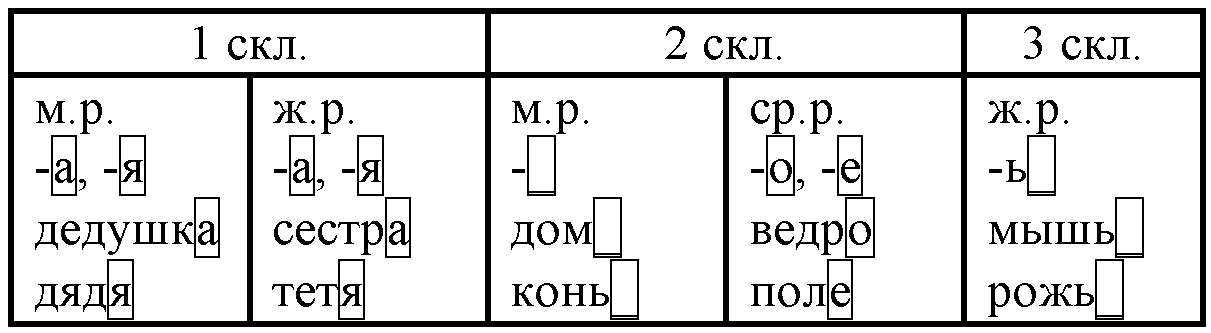 Таблица 22. Умение читать несплошной текст (воспринимать его, извлекать информацию, данную в явном и неявном виде, интерпретировать её)  Комплекс заданий, направленных на развитие данного умения.а) Предположите о содержании текста на основе заглавия. б) Определите особенности структуры текста.в) Расставьте по ходу чтения специальные графические знаки («˅» - эту информацию знал, знаю, вспомнил; «+» - это новая для меня информация; «-» -думал иначе; «?» - эта информация для меня непонятна, у меня появились вопросы).г) Выделите ключевые слова в тексте. д) Сформулируйте информацию, которая содержится в тексте в явном виде.е) Задайте  вопросы проблемного характера по ходу и после чтения.ж) Сформулируйте подтекст (информацию, содержащуюся в тексте в неявном виде) с пояснением своих формулировок.з) Озаглавьте несплошной текст. 3. Умение переводить информацию в другие текстовые формы Комплекс заданий, направленных на развитие данного умения.а) Составьте на основе данного несплошного текста устного (письменного) сплошного текста. б) Сформулируйте правило (определение, закономерность) на основе несплошного текста. в) Представьте информацию из данного сплошного текста в форме таблицы: определите количество столбцов, строк, заглавие и т.д. г) Представьте текст правила (определения) в форме схемы, опорного конспекта и т.д. 4. Умение менять вид несплошного текстаКомплекс заданий, направленных на развитие данного умения.а) Сформулируйте информацию, данную в тексте в явном и неявном виде, и подтвердите  ее на другом виде несплошного текста. б) Докажите неудобство прочтения одного вида несплошного текста и преимущества при прочтении другого вида. в) Информацию, вычитанную из одного вида несплошного текста (например, из рисунка), разместите в другой вид несплошного текста (например, в таблицу).5. Умение самостоятельно создавать и оформлять несплошной текст Комплекс заданий, направленных на развитие данного умения.а) Дополните предложенную таблицу (схему) недостающими данными. б) Прочитайте сплошной текст, выделите новую информацию и запишите ее ключевыми словами.в) Расширьте исходный несплошной текст.г) Прочитайте сплошной текст и обоснуйте выбор вида несплошного текста.д) Составьте на его основе таблицу (схему, график, диаграмму и т.д.).6. Умение использовать полученную информацию для решения учебной задачиКомплекс заданий, направленных на развитие данного умения.а) Сформулируйте систему вопросов (заданий) на основе содержания прочитанного несплошного текста.б) Используйте полученную информацию в новой ситуации.в) Сопоставьте новую и ранее полученную информации. г) Выполните мини-проект на определённую тему с использованием информации, извлечённой из несплошных текстов. В ходе работы в данном направлении мною были выделены и проблемы. Возможностей учебников для формирования у младших школьников читательской компетенции оказалось мало. Да и урок ограничивает во времени. Тогда было решено вынести часть работы на занятия вне уроков. Была разработана и создана дополнительная образовательная программа внеурочной деятельности «Книголюб» для детей младшего школьного возраста, где основной из технологий достижения планируемых результатов является технология продуктивного чтения. Содержание программы «Книголюб» и её реализация в начальной школе способствуют гармоничному развитию личности на основе расширения читательского пространства, интеграции индивидуальных возможностей каждого ученика. Занятия имеют общеинтеллектуальную направленность. Введение программы «Книголюб» можно считать педагогически целесообразным в связи с тем, что она способствует формированию читательской культуры, развитию коммуникативной компетенции, раздвигает горизонты информационного поля и творческих способностей учащихся.Главной целью программы можно считать овладение детьми основами самостоятельной читательской деятельности посредством ярких детских литературных произведений. Новизна программы «Книголюб» прослеживается в расширении круга детского чтения, тесной межпредметной связи, урочной и внеурочной деятельности, в формах проведения занятий. Учащиеся практически знакомятся с разными типами книг, учатся находить нужную информацию в справочниках, словарях, энциклопедиях. Одним из компонентов содержания программы является практическое знакомство с библиотекой, библиотечным фондом. Дети учатся писать отзывы и аннотации на прочитанные книги. Запланирована проектно-исследовательская деятельность, в ходе которой учащиеся выступают в разных ролях: автора, художника, редактора, артиста и т.д. Особенностью программы «Книголюб» является знакомство с автором через его малую Родину, использование на занятиях краеведческого материала, посещение литературных музеев. Такой подход позволяет дать представление младшему школьнику о единстве и многообразии литературы.Программа утверждена Республиканским экспертным советом МО РМ и рекомендована для использования в образовательных учреждениях Республики Мордовия. Таким образом, технология продуктивного чтения резко отличается от традиционной технологии передачи ученику готового знания. Уроки литературного чтения с учетом формирования УУД требуют от учителя не только знания технологии продуктивного чтения, но и большой любви самого учителя к литературе и чтению. На уроках необходимо организовать исследовательскую работу детей так, что они сами «додумываются» до решения ключевой проблемы урока и сами могут объяснить, как действовать в новых условиях. Учитель становится учителем – партнёром, наблюдателем и вдумчивым наставником, помогающим каждому ученику выстроить собственный вектор личностного развития.Действия учеников становятся более активными, творческими и самостоятельными, а роль учителя всё более сводится к «режиссированию» этой активной, познавательной деятельности учащихся. Творчески раскрепощённые и эмоционально настроенные дети глубже чувствуют и понимают прочитанное.Технология продуктивного чтения универсальна. Она может быть эффективно применена не только на уроках литературного чтения, но и на уроках окружающего мира, математики, информатики и т.д. Преемственность в использовании данной образовательной технологии помогает педагогу в решении задач ФГОС, поскольку обеспечивает формирование таких сторон читательского развития, как эмоциональная отзывчивость (активность читательских чувств и точное улавливание авторских чувств, сопереживание ситуации, героям произведения, автору); активность и объективность читательского воображения, воссоздающего и творческого; постижение содержания произведения на уровне репродуктивном (пересказ), аналитическом (вопросы к  тексту, размышления над прочитанным, мотивировка событий, поступков героев), синтезирующем (концепция произведения в целом); осмысление художественной формы на уровне детали и композиции.5. Анализ результативности опыта.С целью выявления полученных результатов при реализации на уроках литературного чтения технологии продуктивного чтения  мною проводился в 2014 - 2016 годах мониторинг сформированности читательских компетенций младших школьников на основе самостоятельно разработанной и утвержденной на заседании методического объединения учителей начальных классов проверочной работы по чтению по тексту «Сказки про одуванчики» Н. Толмачевой. Мониторингом были охвачены учащиеся двух классов начальной школы «Лицея № 4» - 4 А, 3 Б. Лишь в 3 Б классе учитель системно с 1 класса применяет на своих уроках технологию продуктивного чтения. Таким образом, учащиеся 4 А класса вошли в контрольную группу, учащиеся 3 Б класса – в экспериментальную. Контрольно-оценочный этап технологии заключался в осмыслении и оценке результатов процесса формирования основ читательской компетенции младших школьников. Определение эффективности формирования читательской компетенции стало основной целью контрольного этапа эксперимента. Исследование итоговых уровней сформированности основ читательской компетенции младших школьников было проведено по следующим критериям и показателям с одновременным сравнением данных экспериментальных и контрольных групп обучающихся.Первая группа заданий – базовые задания, которые направлены на проверку: 1) общего понимания содержания прочитанного текста; 2) умения находить информацию, заданную в явном виде; 3) определения времени и места действия; 4) значения слова или фразы. Вторая группа – базовые задания повышенной сложности, которые проверяют те же умения, что и базовые задания, но одновременно определяют сформированность учебных умений и познавательной деятельности учащихся. Задания даются в непривычной для учащихся формулировке, либо их выполнение требует последовательного поэтапного контроля со стороны ученика или точного знания алгоритма выполнения действия. Эта группа заданий направлена на проверку следующих умений: 1) извлечь из текста информацию, данную в неявном виде; 2) сформулировать на основе прочитанного несложные выводы; 3) установить взаимосвязь между событиями.Третья группа заданий направлена на проверку: 1) понимания использованных в тексте языковых средств, в том числе средств художественной выразительности; 2) осознания последовательности смысловых частей, т.е. умение составлять план текста; 3) понимания жанровых особенностей текста. Четвёртая группа заданий (высокий уровень сложности) направлена на проверку: 1) умения понимать общий смысл текста; 2) определять авторский замысел и основные черты характера главного героя; 3) приводить примеры поступков, подтверждающих характеристику героя; 4) определять главную мысль теста, выразить свои впечатления по прочитанному и т.п. В проверочной работе используются задания следующих типов: 1) задания с выбором одного правильного ответа из нескольких предложенных. Например: Каким словом можно заменить слово «щеголяют» – весело поют, громко смеются, шалят, ходят нарядными, дружат с птицами – щеглами, забивают голы? (Н. Толмачева «Сказка про одуванчики»)2) задания с кратким ответом (дописать часть предложения, выписать предложение в соответствии с заданным условием). Например: Сколько нарядов у одуванчиков? Закончи предложение. У одуванчиков…(два наряда – желтое платье и белая шубка)3) задания со свободным развёрнутым ответом (составить небольшой собственный текст). Например: почему зима спряталась в дремучем лесу, в сыром овраге? .За каждое верно выполненное задание из 1, 2, 3 группы (кроме заданий на составления плана текста) ученик получает 1 балл. За полностью выполненные задания из 4 группы и составление плана ученик получает 2 балла, за частично выполненные – 1 балл. По каждому тесту подсчитывается максимальное число баллов, которое может набрать ученик, а также процент выполнения заданий.Степень выполнения работы показывает уровень подготовки, достигнутый учащимся. Процент выполнения 85% и выше – высокий уровень сформированности читательских умений, 60% - 84% – средний уровень, 45% - 59% – низкий уровень, ниже 45% – у ребёнка не сформированы базовые читательские умения, требуется коррекционная работа.Сводные результаты исследования уровней сформированности основ читательской компетентности экспериментальной и контрольной групп по окончании эксперимента представлены на (Рисунок 1). Сравнительный анализ групп по суммарному показателю сформированности основ читательской компетенции показал, что степень их сформированности у учащихся контрольной и экспериментальной групп существенно отличается. Так, 19,2% школьников контрольной группы обнаружили низкий уровень сформированности основ читательской компетенции, в то время как в экспериментальной группе обнаружено 6,4% обучающихся с низким уровнем. Среди обучающихся контрольной и экспериментальной групп 61,7% и 21,3% (соответственно) показали средний уровень сформированности основ читательской компетенции.Высокий уровень сформированности показали 19,2% обучающихся контрольной группы и 72,3% экспериментальной группы.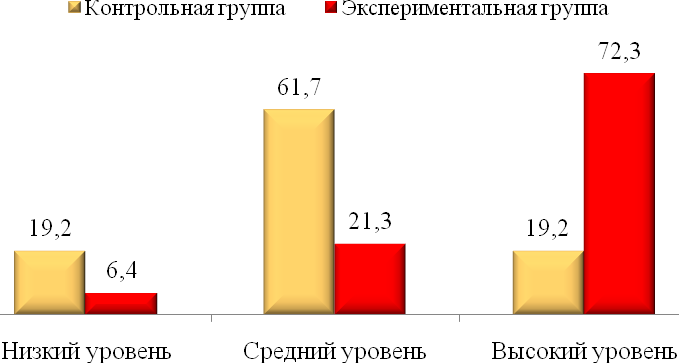 Рисунок 1 - Сравнительная характеристика сформированности основ читательской компетенции младших школьниковДанный эксперимент подтверждает: реализация технологии продуктивного чтения на уроках может формировать читательскую компетенцию младших школьников. Целью современного образования является формирование функциональной грамотности. Одной из её составляющих являются личностные результаты, которые достигаются через освоение всех предметов, в том числе и литературное чтение. Для развития личностных УУД и достижения личностных результатов возможно использование разных образовательных технологий. Технология продуктивного чтения формирует личностные УУД, если анализ текста порождает оценочные суждения. Таким образом, технология продуктивного чтения формирует личностные УУД младшего школьника. Для диагностического инструментария были использованы следующие материалы: «Диагностика уровня эмпатических способностей» В.В. Бойко, «Экспресс - диагностика эмпатии» И.М. Юсупова, «Шкала эмоционального отклика» А. Меграбяна, тест для родителей «Агрессивен ли ваш ребенок?», методика А.Г.Долговой «Как ты поступишь?» (на основе метода незаконченных предложений), опросник Басса – Дарки «Диагностика показателей и форм агрессии», диагностика уровня воспитанности по методике М.И.Шиловой.  Полученные данные контрольной и экспериментальной групп учащихся представлены на Рисунок 2, Рисунок 3, Рисунок 4.Динамика качества уровня воспитанности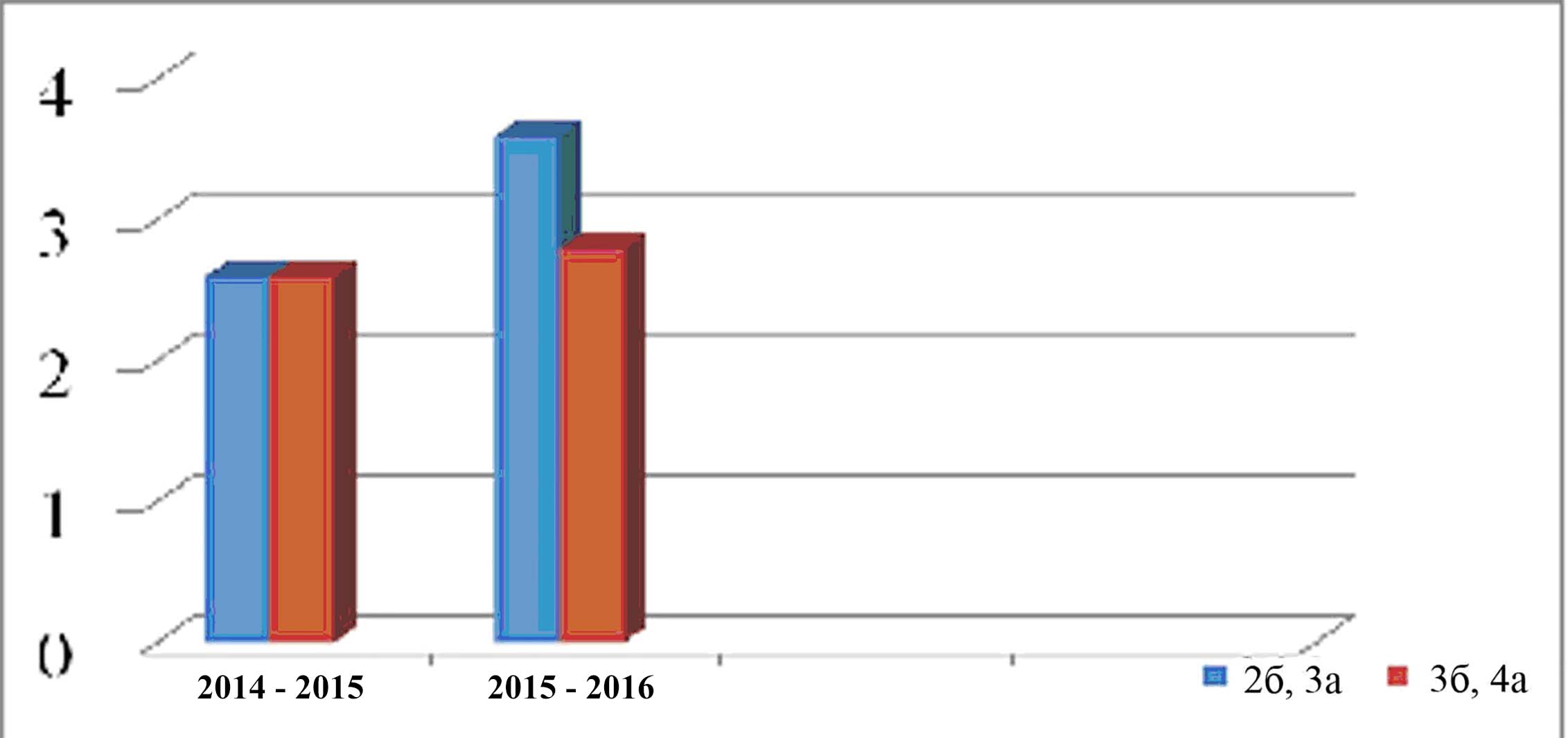 Рисунок 2Динамика снижения уровня агрессивности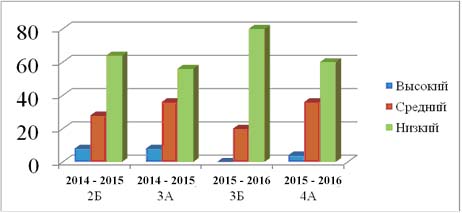 Рисунок 3Уровень эмпатии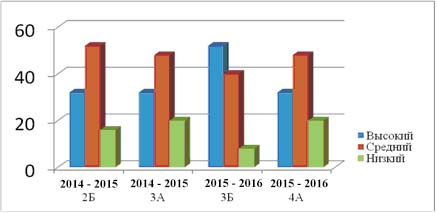 Рисунок 4Как видно из рисунков, показатели личностных результатов в экспериментальной группе находятся на более высоком уровне сформированности по сравнению с контрольной группой. 6. Трудности и проблемы при использовании данного опыта.При использовании данного опыта можно отметить проблемы, требующие дальнейшего анализа вопросов формирования таких читательских компетенций младших школьников, как компетенции личностного самосовершенствования, общекультурные и социальные. Также наметились и проблемы, требующие дальнейшей разработки технологии подготовки учителей к формированию основ читательской компетентности в образовательном процессе начальной школы и технологии преемственности между начальной и основной ступенью образования, создания системы учебных задач для учеников 4 класса, системы, которая обеспечивала бы плавный переход к изучению литературы в 5 классе. Необходимо совершенствовать диагностику читательской компетенции, искать и изучать новые пути ее формирования (например, использование электронных образовательных ресурсов).7. Адресные рекомендации по использованию опыта.Опытом своей работы я охотно делюсь с коллегами.  Материалы моей работы были представлены:  -https://infourok.ru/user/kochetova-elena-aleksandrovna1-http://lic4sar.schoolrm.ru/sveden/employees/10746/179241Ежегодно даю открытые уроки, провожу внеклассные мероприятия, выступаю на методических объединениях, педагогических советах. 8.  Наглядное приложение: конспект открытого урока/ занятия, видеозапись открытого урока/занятия и т.д. (видео приложение обязательно для тех, кто аттестуется впервые на квалификационные категории).Урок литературного чтения Класс: 2Тема: Взаимоотношения в семье (Л.Н.Толстой «Старый дед и внучек»)Цель: Формировать умение вычитывать смысловую информацию из литературного текста.Планируемые результаты: Личностные УУД:формируем умение оценивать поступки людей, жизненные ситуации с точки зрения общепринятых норм и ценностей; оценивать конкретные поступки как хорошие или плохие;формируем умение высказывать свое отношение к героям прочитанных произведений к их поступкам;3) формируем умение эмоционально проживать текст, выражать свои эмоции;4) формируем умение понимать эмоции других людей, сочувствовать, сопереживать5) формируем мотивации к обучению и целенаправленной познавательной деятельности;Познавательные УУД:1) формируем умение извлекать информацию из схем, иллюстраций, текстов;2) формируем умение представлять информацию в виде схемы;3) формируем умение выявлять сущность, особенности объектов;4) формируем умение на основе анализа объектов делать выводы;5) формируем умение обобщать и классифицировать по признакам;6) формируем умение ориентироваться на развороте учебника, в словаре;7) формируем умение находить ответы на вопросы в иллюстрации.Коммуникативные УУД:1) формируем умение слушать и понимать других;2) формируем умение строить речевое высказывание в соответствии с поставленными задачами;3) формируем умение оформлять свои мысли в устной форме;4) формируем умение работать в паре.Регулятивные УУД:1) формируем умение высказывать своё предположение на основе работы с материалом учебника;2) формируем умение оценивать учебные действия в соответствии с поставленной задачей;3) формируем умение прогнозировать предстоящую работу (составлять план);4) формируем умение осуществлять познавательную и личностную рефлексию.Предметные результаты:воспринимать на слух тексты в исполнении учащихся;осознанно, правильно , выразительно читать целыми словами;понимать смысл заглавия произведения;размышлять о характере и поступках героев;познакомиться с новым литературным жанром – басней.Материально-техническое обеспечение: учебник по ОС «Перспектива» Климанова Л.Ф., Горецкий В.Г. Виноградская Л.А. Литературное чтение. Учебник. 2 класс. В 2-х частях (Ч. 1 – 144 с., ч. 2 – 144 с.), классная интерактивная доска для показа презентации к уроку.Ход урокаПриложение№1Список литературыАбакумова, Н.Н., Малкова, И.Ю. Компетентностный подход в образовании: организация и диагностика / Н.Н. Абакумова, И.Ю Малкова. – Томск : Томский государственный университет, 2007.–368 с.Алексеева, М.Ю., Матвеева, Е.И. Измерители качества обучения по литературному чтению 3 класс / М.Ю. Алексеева, Е.И.Матвеева. – М.: ВИТА-ПРЕСС, 2013.–96 с.Асмолов, А.Г. «Как проектировать универсальные учебные действия в начальной школе»,  М: Просвещение, 2010Асташов, Н.А. Текстовая иллюстрация как средство формирования у младших школьников типа правильной читательской деятельности / Н.А. Асташов //Начальная школа.–1991.–№ 7.–С. 13–18.Беспалько, В.П. Педагогика и прогрессивные технологии обучения / В.П. Беспалько. – М.: Изд-во Ин-та проф. образования Министерсва образования России, 1995.–336 с.Бондаренко, Г.И. Развитие умений смыслового чтения в начальной школе [Электронный ресурс] / Г.И. Бондаренко // Начальная школа плюс: до и после. – 2012. – № 1. – Режим доступа: http://www.school2100.ru/upload/iblock/cff/cff31f46b37bd8fe6d02f4473e2ebc54.pdfБраже, Т.Г., Маранцман, В.Г. Искусство анализа художественного произведения в школе // Искусство анализа художественного произведения: Сб. статей / Сост. Т.Г. Браже. – М.: Просвещение, 1971. – С. 3–10.Вербицкий, А.А., Ларионова, О.Г. Личностный и компетентностный подходы в образовании: проблемы интеграции / А.А.Вербицкий, О.Г. Ларионова.– М.: Логос, 2009. – 336 с.Выготский, Л.С. Психология развития ребенка / Л.С. Выготский. – М.: Изд-во ЭКСМО, – 2004. – 512 с.Галактионова, Т.Г. Чтение школьников как социально-педагогический феномен открытого образования: автореф. дис. доктора пед. наук: 13.00.01/ Галактионова Татьяна Гелиевна.– СПб, 2008, – 39 с.Граник, Г.Г. Дорога к книге: Психологи – учителям литературы/ Г.Г.Граник, С.М.Бондаренко, Л.А.Концевая. – М.: Образование, 1996. – 128 с.Граник, Г.Г., Бондаренко, С.М., Концевая, Л.А. Когда книга учит/ Г.Г. Граник, С.М. Бондаренко, Л.А. Концевая.– М.: Педагогика, 1991.– 256 с.Давыдов, В.В. Психологическая теория учебной деятельности методов начального обучения, основанных на содержательном обобщении/ В.В. Давыдов.– Томск: Пеленг, 1992, – 116с.Ермаков, Д.С. Компетентностный подход в образовании/ Д.С.Ермаков// Педагогика.–2011.– № 4. – С.8–15.Ефимов, В.Ф. Компетентность как новое качество личности школьника/ В.Ф. Ефимов// Начальная школа. – 2012. – № 2. – С. 11–18.Ефросинина, Л.А. Литературное чтение в начальной школе: контрольные работы, тесты, литературные диктанты, тесты для проверки навыков чтения, диагностические задания: в 2-х ч./ Л.А. Ефросинина. – М.: Вентана-Граф, 2012. – 416 с.Зимняя, И.А. Ключевые компетенции – новая парадигма результата современного образования [Электронный ресурс] / И.А.Зимняя //Интернет-журнал "Эйдос". – 2006. Режим доступа: http://www.eidos.ru/journal/2006/0505.htmЗимняя, И.А. Педагогическая психология. – М.: Логос, 2004.– 384 с.Концепция федеральных государственных образовательных стандартов общего образования. Под ред. А. М. Кондакова, А. А. Кузнецова. – М.: Просвещение, 2011.– 32 с.Кудина, Г.Н., Мелик-Пашаев, А.А., Новлянская, З.Н. Как развивать художественное восприятие у школьников/ Г.Н. Кудина, А.А. Мелик-Пашаев, З.Н. Новлянская. – М.: Знание, 1988. – 80 с.Кудина, Г.Н., Новлянская, З.Н. Литература как предмет эстетического цикла [Электронный ресурс]/ Г.Н. Кудина, З.Н. Новлянская// Издательский дом «1 сентября». – 2005. – № 9. – Режим доступа: http://nsc.1september.ru/2002/46/7.htmЛавлинский, С.П. Технология литературного образования. Коммуникативно-деятельностный подход/ С.П. Лавлинский. – М.: Инфра-М, 2003. –384 с.Мельникова, Е.Л. Проблемный урок, или Как открывать знания с учениками: пособие для учителя / Е.Л. Мельникова.– М.: АПК и ПРО, 2006. –168 с.Осмоловская, И.М., Петрова, Л.Н. Формирование универсальных учебных действий у учащихся начальных классов/ И.М. Осмоловская, Л.Н. Петрова// Начальная школа. – 2012.– № 10.– С.13 – 17.Программа «Чтение: работа с информацией». Планируемые результаты начального общего образования/ Под ред. Г.С. Ковалевой, О.Б. Логиновой. – М.:Просвещение, 2011. – С. 19-21.Столыпина, Н.В., Тарабуева, М.В. Формирование читательских умений через анализ литературного произведения [Электронный ресурс] / Н.В. Столыпина, М.В. Тарабуева // Начальная школа плюс: до и после. – 2011. – № 1. – Режим доступа: http://www.school2100.ru/upload/iblock/dde/dde47577a1a1f2a71611c1ed6ed1595d.pdfСветловская, Н.Н. Обучение чтению и законы формирования читателя/ Н.Н. Светловская // Начальная школа. – 2003. – № 1. – С. 11–18.Светловская, Н.Н. Самостоятельное чтение младших школьников/ Н.Н. Светловская. – М.: Педагогика, 1980. – 160 с.Светловская, Н.Н., Пиче-Оол, Т.С. Как помочь детям, которые не хотят учиться читать/ Н.Н. Светловская, Т.С. Пиче-Оол.– М.: Аркти, 2007. – 54 с.Светловская, Н.Н., Пиче-Оол, Т.С. Обучение детей чтению: Практическая методика: Учеб. пособие для студ. пед. вузов / Н.Н. Светловская, Т.С. Пиче-Оол. – М.: Издательский центр «Академия», 2001. – 288 с.Федеральный государственный образовательный стандарт начального общего образования/ Министерство образования и науки Российской Федерации.– М.: Просвещение, 2010.– 31 с.Формирование ключевых компетентностей учащихся в начальной школе/ Под.ред. Калининой Н. В. –Ульяновск, УИПКПРО. 2008. – 56 с.Хуторской, А.В. Метапредметное содержание в стандартах нового поколения / А.В. Хуторской //Школьные технологии. –2012.–№ 4. –С.36–47.Хуторской, А.В. Системно-деятельностный подход в обучении: Научно-методическое пособие/ А.В. Хуторской. – М.: Издательство «Эйдос»; Издательство Института образования человека, 2012. – 63 с.Цукерман, Г.А. Оценка читательской грамотности. Презентация и обсуждение международной программы PISA-2009 [Электронный ресурс] / Г.А.Цукерман // Центр оценки качества образования. – 2010.– Режим доступа: http://www.centeroko.ru/pisa09/pisa09_res.htmЧиндилова, О.В. Формирование образного восприятия художественной литературы младшими школьниками: дис. ... канд. пед. наук: 13.00.01/ Чиндилова О. В. – Москва, 2003. – 198 c.Чиндилова, О.В. Технология продуктивного чтения на разных этапах непрерывного литературного образования в ОС «Школа 2100» : [Монография] / О.В. Чиндилова. – М. : Баласс, 2010. – 208 сЭльконин, Д.Б. Как научить детей читать. / Эльконин Д.Б. Психическое развитие в детских возрастах. Избранные психологические труды/ Под ред. Д.И.Фельдштейна. – М.: Издательство «Институт практической психологии», Воронеж: НПО «МОДЭК». – С. 323–349.Продолжение таблицы 1Продолжение таблицы 1Продолжение таблицы 1Продолжение таблицы 1Этап урокаСодержаниеДеятельность педагогаДеятельность детейОрганизационный момент1. Общая готовность детей к уроку.2. Концентрациявнимания детей.3. Общий план  действий1.      Проверка готовности.2. Выбор эффективного способа, приёма концентрации внимания.3. Наличие общей установки на урок1. Самоконтроль готовности.2. Реакция на учителя, внимание.3. Самоопределение:– знаю, что буду делать;– понимаю, хочу делать или нет;– думаю, что могу сделатьЭтап I. Работа с текстом до чтения1. Проверка домашнего задания.2. Актуализациязнаний, появление темы, проблемы урока.3. Антиципациячтения.4. Появление целей урока1. Выбор способа проверки(критерии: необходимостьпроверки, активность способа,соответствие теме и типу урока, обратная связь, созданиевозможности для учащихсякорректировать свою работу,формировать навык самооценки и самоконтроля).2. Точность подобранных заданий (в том числе и по тетради), их объём и характер, связь с темой нового урока. Способ постановки темы, проблемы урока.3. Организация подготовкиучащихся к чтению текста, прогнозирование его содержания и тематической,эмоциональной направленности всоответствии с возрастом детей.4. Постановка целей урока с учётом общей (учебной, мотивационной, эмоциональной,психологической) готовности учащихся к работе1. Свободное владение знакомым материалом. Умение работать самостоятельно, поцепочке, в парах и группах с использованием ранее изученного и освоенного инструментария.2. Умение зафиксировать затруднение или удивление, выразить их в речи, самостоятельно сформулировать темуурока.3. Определение смысловой,тематической, эмоциональнойнаправленности текста, выделение его героев (самостоятельное) по названию, имениавтора, ключевым словам,предшествующей тексту иллюстрации, с опорой на читательский опыт.4. Принятие целей урока, готовность к чтению и обсуждению текстаЭтап II. Работас текстом вовремя чтения1.      Первичное чтение текста.2. Перечитываниетекста (в случае необходимости).3. Беседа по содержанию в целом1. Выбор вида первичного чтения (самостоятельно учащимися, комбинированное, чтениеучителем; вслух или про себя)с учётом специфики текста,возможностей учащихся, целей и задач урока, общей художественной задачи текста.Выбор способа выявленияпервичного восприятия (беседа, тест, фиксация первичныхвпечатлений, письменные ответы на вопросы, с помощьюсмежных видов искусств) с учётом особенностей текста,возрастных и индивидуальныхвозможностей учащихся. Соотнесение качества первичного восприятия с содержаниемпоследующей работы, внесение необходимых корректив.2. Целевое обоснование этапа,связь с результатами выявления первичного восприятия.Организация медленного«вдумчивого» чтения, диалога с автором через текст, вычитывание подтекста.Постановка к тексту вопросовразной смысловой направленности, соотнесение объёмафактуальных и подтекстовыхвопросов с художественнымиособенностями текста и возможностями учащихся.Краткий и ёмкий комментарийтекста.Деление текста на смысловыечасти и постановка уточняющего вопроса к части.Организация в случае необходимости попутного составления плана, пересказа (в томчисле и с опорой на учебнуютетрадь).Проведение необходимой словарной работы по ходу перечитывания и комментированиятекста.3. Обобщение прочитанного.Выявление совпадений первоначальных предположенийучащихся с окончательнымивыводами по тексту.Обращение в случае необходимости к отдельным фрагментам текста, отработка еговыразительного чтения. Постановка к тексту обобщающих вопросов1. Самостоятельное чтение(или чтение-слежение, чтение-слушание) в соответствии спрограммными требованиямик качеству чтения (осмысленность чтения).Наличие первичной эмоциональной реакции на текст, её адекватность тексту. Умениевыразить свои чувства, мысли.Проверка своих предположений о содержании и герояхтекста, рефлексия: «Почемупрогноз оказался неточным?Какой информации оказалосьнедостаточно?» и т.д.2. Умение включаться в диалог с автором и с учителем, отвечать на вопросы учителя с опорой на текст, аргументироватьсвою точку зрения.Проявление внимания к суждениям товарищей, стремление найти и «разгадать» авторские подсказки в тексте.3. Умение отвечать развёрнуто, используя элементы пересказа, выразительного чтения. Умение определять тему текстаЭтап III. Работа с текстомпосле чтения1.Концептуальная беседа потексту.2. Знакомство списателем.3. Работа с заглавием, иллюстрациями.4. Творческие задания1. Постановка концептуального вопроса к тексту (желательно как проблемного). Организация коллективной дискуссии(в том числе и проблемной).Подведение учащихся к коллективному решению, соотносящемуся с авторской позицией. Формулирование основной идеи или концепта текста (совокупности главных смыслов).2. Рассказ о писателе. Организация беседы о личности писателя. Работа с материаламиучебника,дополнительнымиисточниками.3. Организация обсуждениясмысла заглавия, выбор формы обсуждения.Обращение учащихся к готовым иллюстрациям.4. Выбор (творческого) задания, направленного на одну изсфер читательской деятельности учащихся: эмоциональной сферы, сферы воображения, сферы осмысления содержания, сферы реакции нахудожественную форму. Обоснованность выбора общей художественной задачей текста,особенностями литературногоразвития учащихся.Выбор организационной формы выполнения задания1. Участие в коллективной дискуссии. Выдвижение гипотез,формулирование аргументов,контраргументов. Умение корректировать, изменять своюточку зрения.Выделение основной идеитекста, его концептуальногоуровня (самостоятельное).2. Умение дать характеристикуличности писателя на основании прочитанного («Какой он?Что его привлекает в мире,в людях, а что отталкивает?В чём особенность его взгляда на мир?» и т.д.).Корректировка своих первоначальных представлений о писателе.Умение разводить понятия«писатель (создатель)», «автор(герой произведения)», «рассказчик (повествователь)».Работа с дополнительными источниками информации (аппарат учебника, учебная тетрадь, словарь и пр.).3. Определение «характера»заглавия: что оно отражает – тему или идею.Соотнесение текста с иллюстрациями, сопоставление своего взгляда на прочитанное совзглядом художника.4. Выполнение (творческого) задания (в том числе и в учебной тетради) самостоятельно,под руководством учителя, в паре, в группахПодведениеитогов урокаРефлексияАргументированное оценивание качества состоявшегосячтения, деятельности учащихся в целом и по отдельности.Повторение выведенных законов, определений (нового, чтоузнали учащиеся). Организация подведения итогов урока учащимисяОценка и рефлексия собственной и коллективной деятельности («Сегодня я научился …»,«Я ещё не очень хорошо читаювыразительно, мне надо…»).Перечисление своих действий:читали рассказ (ФИО автора)«…» (название произведения)и т.д. Демонстрация главногоитога: выразительное чтение,интерпретация текста, ответ на проблемный вопрос и пр.Домашнее заданиеТворческое заданиеВыбор домашнего задания в соответствии с результатами урока, целями следующего урока.Дифференцированный и индивидуальный характер домашнего задания, учёт деятельности учащихся на уроке, их способностей и возможностей.Исследовательское, поисковое задание (требующее высокой степени самостоятельности учащихся).Самостоятельное чтение текста.Задание в учебной тетради.Заучивание наизусть. Работа по развитию речиУчительУченики- Определите, к какой группе относится текст?- Какой это вид несплошного текста?- Как вы определили?- Какой текст вам предстоит прочитать?- Это несплошной текст.- Это таблица.- Мы видим 5 строк, 6 столбцов, в которых записана информация, разбитая на группы.- Мы будем читать текст правила по русскому языку, выявлять какую-то закономерность.Этапы урокаДеятельность учителяДеятельность ученикаФормируемые универсальные учебные действияI.Организационный момент.1. Проверка готовности детей к уроку.2. Выбор эффективного приема концентрации внимания. -Ребята, я очень люблю уроки литературного чтения. А вы их любите? За что?3.Наличие общей установки на урок.-Чего вы ждете от сегодняшнего урока? Начните свой ответ со слов: -Сегодня на уроке мне хотелось бы…- А что нам необходимо, чтобы у нас все получилось сегодня на уроке?Мы нацелили себя на рабочий лад, пусть все у нас сегодня получится на уроке. 1.Самоконтроль готовности. 2.Ответы детей.Ответы детей.- Работать дружно, быть внимательными, слушать учителя и друг друга. Коммуникативные УУД:Формировать умение слушать и понимать других, строить речевое высказывание в соответствии с поставленными задачами, оформлять свои мысли в устной форме.Регулятивные УУД:Формировать умение прогнозировать предстоящую работу. Личностные УУД:Формировать мотивацию к обучению и целенаправленной познавательной деятельности.II. Этап 1 – работа с текстом до чтения. 1.Актуализация знаний, появление темы урока.-Каждый урок литературного чтения – это новая встреча. А с кем или с чем мы можем встретиться на уроке?- Сегодняшний урок  не исключение. Сегодня  у нас в гостях… Слайд с портретом Л.Н.Толстого                            -Кто это? Вы знакомы с этим писателем?2.Антиципация чтения.-Прочитайте заглавие произведения Л.Н.Толстого, которое нам предстоит сегодня прочесть, на слайде.-Ребята, что-то можно предположить о содержании произведения по его заголовку? - А теперь давайте внимательно рассмотрим иллюстрацию к этому тексту. Что еще становится понятно?  -Итак, мы предположили, кто будут герои произведения, что может с ними происходить. А каким по настроению может быть произведение? Как же нам проверить свои предположения? 3.Появление цели урока.-С какой целью нам предстоит читать текст? - Захотелось прочитать текст? Откройте страницу 79.-Мы можем встретиться с авторами произведений, с самими произведениями, с героями произведений.-Это Л.Н.Толстой–великий русский писатель, который писал произведения для детей и взрослых.- «Старый дед и внучек».Ответы детей.Предположения детей. Ответы – предположения детей. -Нужно прочитать текст. Ученики с помощью учителя формулируют цель урока «Чтение с целью размышлений о прочитанном, с целью понимания отношения автора к героям.»Познавательные УУД:Формировать умение извлекать смысловую, тематическую, эмоциональную информацию из иллюстрации, названия произведения.Коммуникативные УУД:Формировать умение слушать и понимать других, строить речевое высказывание в соответствии с поставленными задачами, оформлять свои мысли в устной форме.Регулятивные УУД:Формировать умение целеполагания, высказывать свое предположение на основе работы с предложенным материалом.Личностные УУД:Формировать умение выражать свои эмоции.III. Этап 2 – работа с текстом во время чтения.1.Первичное чтение текста детьми.Учитель дает задание детям самостоятельно прочитать текст с целью проверки своих предположений, просит детей, читая, представлять то, о чем пишет в своем произведении Л. Толстой.2.Проверка первичного восприятия текста.- Ребята, вы прочитали произведение. Совпали наши предположения о его содержании? настроении? Почему прогноз оказался неточным? Что вы можете сказать об этом произведении? Какие чувства вы испытали, читая его? Хочется ли вам еще раз прочитать это произведение? А с какой целью будем читать его второй раз?  3. Словарная работа.- Ребята, Л. Толстой писал давно, и в тексте вам встретились слова, значение которых нужно уточнить перед вторичным чтением. Кто объяснит смысл слов «невестка» и «лоханка»? -Посмотрите, есть ли в тексте сноски, объясняющие значения данных слов?-Где же можно уточнить их значение? -У меня в руках словарь Ожегова. Он нам растолкует значение неясных слов. Прочтите на слайде словарные статьи и рассмотрите рисунки, подкрепляющие толкования слов. -Теперь мы готовы к  перечитыванию текста.4. Перечитывание произведения.Учитель организует на этом этапе урока медленное «вдумчивое » чтение, диалог с автором через текст, вычитывание подтекста. По ходу чтения детям задаются вопросы разной смысловой направленности, проводится необходимая словарная работа.5. Беседа по содержанию в целом.Постановка к тексту обобщающих вопросов:-Почему сын с невесткой изменили свое отношение к  старику? -Может быть, они чего-то испугались? Самостоятельное чтение детей.Ответы детей.-Второй раз нужно прочитать для того, чтобы вычитать всю явную и скрытую информацию, убедиться в том, что мы правильно поняли текст, читая его первый раз самостоятельно, провести диалог с автором, понять главную мысль произведения.Дети пытаются объяснить смысл данных слов.  -Нет.-В словаре.Дети читают словарные статьи, объясняющие значение слов «невестка», «лоханка», рассматривают предложенные рисунки.Дети демонстрируют умение включиться в диалог с автором, учителем, отвечают на вопросы учителя с опорой на текст, аргументируют свою точку зрения. Проявляют внимание к суждениям товарищей, стремятся найти и разгадать авторские подсказки в тексте.Познавательные УУД:Формировать умение извлекать информацию из текста, делать выводы на основе прочитанного, ориентироваться на развороте учебника (сноски), извлекать информацию из разных источников (словарь Ожегова).Коммуникативные УУД:Формировать умение слушать и понимать других, строить речевое высказывание в соответствии с поставленными задачами, оформлять свои мысли в устной форме.Регулятивные УУД:Формировать умение высказывать свое предположение на основе работы с текстом произведения.Личностные УУД:Формировать умение высказывать свое отношение к героям, выражать свои эмоции, оценивать поступки в соответствии с ситуацией.IV. Этап 3 – работа с текстом после чтения.1.Концептуальная беседа по тексту.Постановка концептуального вопроса.-Ребята, Л.Н.Толстой был не только великим писателем, он был и учителем. Все его произведения – это настоящие уроки жизни. Какой же урок дал Толстой своим читателям, написав произведение «Старый дед и внучек»?-Толстой спрятал еще одну важную мысль, идею между строк своего произведения. Давайте попробуем понять ее, глядя на схему, предложенную на слайде. Что вам понятно из этой схемы? -А что можно изменить в схеме так, чтобы она тоже была верной и подходила бы к нашему тексту? -Какова же еще одна идея текста?2.Знакомство с новым литературным жанром – басней. -Ребята, у подобных небольших по объему произведений, несущих глубокий нравоучительный смысл, преподносящих читателю  жизненные уроки, есть особое название – басня. Кто слышал данное слово? А кто в русской литературе был известнейшим баснописцем?-Теперь мы знаем, что басни в прозе писал и Л.Н.Толстой, Теперь мы будем наше произведение называть басней.3.Работа с иллюстрацией. -Мы с вами очень внимательно прочитали текст, а вместе с нами его читал и художник – иллюстратор. Хотелось бы вам что-то изменить в иллюстрации? 4. Творческое задание. Задание предлагается с применением приема «Кубик Блума». -Поработайте в паре с заданиями кубика Блума: ПРЕДЛОЖИ варианты дальнейших общих дел старого деда  и его внука Миши. Дети включаются в коллективную дискуссию, выдвигают гипотезы, формулируют аргументы, выделяют основную идею текста: «Как ты будешь относиться к своим родителям, так и дети твои будут относиться к тебе.» Сверяют правильность самостоятельно сформулированного концепта с показанным затем на слайде образцом. - Родители Миши преподали ему плохой урок жизни, и мальчик понял этот урок (зачитывают отрывок в подтверждение своих слов.)-Можно стрелочку повернуть в обратном направлении. Миша тоже преподал урок своим родителям, и родители этот урок поняли (зачитывают отрывок.)-Не только взрослые учат жизни детей, но и дети могут многому научить взрослых, своих родителей.Дети вспоминают И. А. Крылова.Ответы- размышления детей.  Соотнесение текста с иллюстрацией, сопоставление своего взгляда на прочитанное со взглядом художника. Дети выполняют задание в паре, заслушиваются ответы – краткие рассказы.Познавательные УУД:Формировать умение извлекать информацию из схем, представлять информацию в  виде схемы, делать выводы на основе прочитанного.Коммуникативные УУД:Формировать умение слушать и понимать других, строить речевое высказывание в соответствии с поставленными задачами, оформлять свои мысли в устной форме, работать в паре.Регулятивные УУД:Формировать умение осуществлять познавательную рефлексию.Личностные УУД:Формировать умение высказывать свое отношение к героям, выражать свои эмоции, оценивать поступки в соответствии с ситуацией.V. Рефлексия.-Сегодня мы познакомились лишь с одним произведением Л. Толстого, но мне хотелось бы узнать, а что вы поняли о себе, читая эту басню? Начните свой ответ со слов:-Сегодня я понял …-Мне захотелось…-Я буду стараться…Аргументированное оценивание качества состоявшегосячтения, деятельности учащихся в целом и по отдельности.Повторение выведенных законов, определений нового, чтоузнали учащиеся. Организация подведения итогов урока учащимисяОтветы детей по рефлексивному экрану. Оценка и рефлексия собственной и коллективной деятельностиКоммуникативные УУД:Формировать умение слушать и понимать других, строить речевое высказывание в соответствии с поставленными задачами, оформлять свои мысли в устной форме.Регулятивные УУД:Формировать умение оценивать учебные действия в соответствии с поставленной задачей;осуществлять личностную рефлексию.VI. Домашнее задание. Домашнее задание будет носить творческий характер. Вы напишите небольшое сочинение на тему «Я и мой дедушка» или «Я и моя бабушка». О чем можно написать в сочинении, давайте подумаем вместе и составим примерный план нашей работы.Дети под руководством учителя составляют план своей письменной работы. 1)Как зовут моего дедушку?2)Как он выглядит?3)Чем любит заниматься?4)Наши совместные с дедушкой увлечения.5)Мое отношение к дедушке.Коммуникативные УУД:Формировать умение слушать и понимать других, строить речевое высказывание в соответствии с поставленными задачами, оформлять свои мысли в устной форме.Регулятивные УУД:Формировать умение прогнозировать предстоящую работу (составлять план.Личностные УУД:Формировать умение выказывать свое отношение к родным людям.Окончание урока- Наш урок окончен. Мне было приятно и интересно с вами работать. 